     Scribner-Snyder Community Schools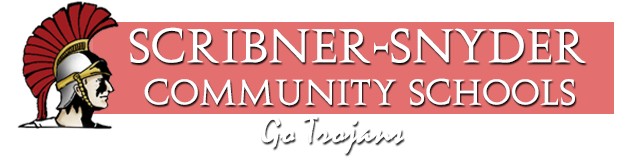 Table of ContentsAdministrators, Core Committee, and Board of Education									Page 3Introduction														Page 4Scribner-Snyder Public Schools Mission Statement										Page 4Scribner-Snyder Public Schools Belief Statements										Page 5Scribner-Snyder Public Schools – Strategic Plan Priorities									Page 6Implementation of the Strategic Plan												Page 6Scribner-Snyder Strategic Plan Framework											Page 8Priority I Academics														Page 9Priority II District Culture													Page 13Priority III District Learning Facilities and Grounds										Page 16Superintendent Ginger MeyerBrad Stithem, PrincipalStrategic Planning Core Committee   Myron Poessnecker		Leah Fischer		Linda Schafer		Arlene Alsmeyer	Georgann Dunning	      Kim Drey	      Sharon Meyer	       Tina Palmer  	      Kathy Lodl      Christine Smith			Angie Lange		 Jake Brainard		Jordan YoungBoard of EducationMichael Fisher, PresidentLaura Schnoor, Vice PresidentDon BeckWilliam FrenchLynn SchnoorMalia NemecekIntroductionThe school district Mission, Beliefs, and Priorities impact the student’s development, learning and achievement.  The Scribner-Snyder Strategic Plan is intended to assist the board, administrators, and staff in their responsibility to create and sustain a school district in which students are engaged and learning.  Public education is a complex and ever-changing environment in which educators must remain focused and poised to meet the total needs of all students.  To ensure the school district is preparing for the future the board and administration must analyze district needs, growth, and stakeholder feedback to make certain the district provides a quality education in a safe learning environment.Through the strategic planning process and development, the board and administration engaged internal and external stakeholders through Community Engagement for the purpose of receiving feedback from district patrons.  Soon thereafter, the Superintendent and Core Committee and Board participated in planning meetings to identify the key priorities.  The work of the committee and board included the review of data collected from the Scribner-Snyder Certificated and Classified staff members, and community as well as the Board of Education.  The collaborative work of the Core Committee, staff, community, administration, and Board of Education yielded the following direction:
Scribner-Snyder Community School’s Vision is to promoteA School Community focused on kids, Excellence, and innovation.SuccessfulStrength of CharacterCommunity OrientedSelf-ConfidentWe believe every student has the ability to learn and succeed.We believe every student should be treated with respect.We believe responsibility of education is an active partnership among the school, students, families, and all stakeholders of the communities.We believe the ever-expanding resources will be utilized for communication and information to enhance and expand the traditional role of education.We believe the school should provide a safe and secure environment.We believe that maintaining excellence, as a goal will help students achieve full potential. Evolve as an innovative staff through instruction and technology integration. Strengthen relationships with families and engage community members in partnership.Strengthen relationships with families and engage community members in partnership. Priority I:	Academics – To progress learning opportunities to support rigorous and effective curriculum.Priority II:	District Culture – Develop and grow a supportive and thriving culture through district relations with the 
business communities, patrons, and parents. Priority III:	District Building and Grounds – Maintain and improve district learning facilities and grounds to support curriculum and enrollment.Implementation of the Strategic PlanTo ensure the success and implementation of the Scribner-Snyder Strategic Plan, district leadership will:Assign staff to manage and oversee Measures and Objectives Monitor and assess the implementation making necessary adjustments as necessary and appropriateCommit resources needed to ensure the progress and success of the planAlign the plan to the Board Annual Calendar and Monthly Board Meeting Agendas to measure progress and success of the planCommunicate progress of the plan to internal and external stakeholders annuallyPriority	The Priority identifies the District function that will evolve if the Priority is carried out. Objective The objective details what the Priority will be when realized and in place.  It suggests what students and staff will do as a result of the 
district’s efforts and Priorities.  Indicators The Indicator is a specific task, assignment, or action a staff member or group will take to meet the stated Objective. Program/Building Level	The Program/Building Level identifies the point of impact.Responsible	The Responsible identifies who or what group is responsible to oversee progress of the Indicator.Target Date	The Target Date identifies when the indicator is to be assessed for progress and/or a target completion date.Funding	The Funding identifies an approximate figure for how the program/service will impact district resources. Evidence of Progress	The Evidence of Progress identifies the action that has been taken to meet the Indicator.Scribner-Snyder Strategic Plan FrameworkPriority I:  AcademicsObjective:  To progress learning opportunities to support rigorous and effective curriculum and improved test scores.To provide a rigorous, differentiated, and effective curriculum for all students.To align district curriculum to standards and implement best practice instruction in all classrooms.To continually engage and assess data to grow and improve the success of student learning and outcomes.To provide all administrators, teachers, and support staff with highly effective professional development to support 
continuous growth.Priority II: District CultureObjective:  Develop and grow a supportive and thriving culture through district relations with the business communities, 
		patrons, and parents.	2.1	Strengthen and enhance partnerships with external patrons and partners for education.	2.2	Provide alternative methods of engagement through partnerships developed to support the Scribner-Snyder School District.2.3	Grow and sustain communications with internal and external stakeholders.Priority III:  District Learning Facilities and GroundsObjective:  Maintain and improve district learning facilities and grounds to support curriculum and enrollment.	3.1 	To ensure that the learning facilities are effective and maintained.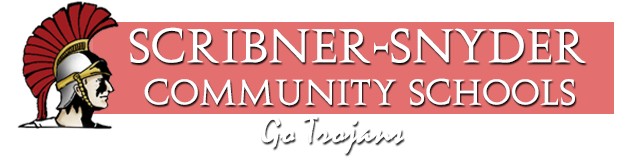 PRIORITYPRIORITYPRIORITYPRIORITYDEVELOPEDDEVELOPEDI:  AcademicsI:  AcademicsI:  AcademicsI:  AcademicsOctober 2016October 2016Objective:  To progress and expand learning opportunities to support rigorous and effective curriculum and improved test scores.Objective:  To progress and expand learning opportunities to support rigorous and effective curriculum and improved test scores.Objective:  To progress and expand learning opportunities to support rigorous and effective curriculum and improved test scores.Objective:  To progress and expand learning opportunities to support rigorous and effective curriculum and improved test scores.Objective:  To progress and expand learning opportunities to support rigorous and effective curriculum and improved test scores.Objective:  To progress and expand learning opportunities to support rigorous and effective curriculum and improved test scores.Objective:  To progress and expand learning opportunities to support rigorous and effective curriculum and improved test scores.Objective:  To progress and expand learning opportunities to support rigorous and effective curriculum and improved test scores.Strategy 1.1 To provide a rigorous, differentiated, and effective curriculum for all students.Strategy 1.1 To provide a rigorous, differentiated, and effective curriculum for all students.Strategy 1.1 To provide a rigorous, differentiated, and effective curriculum for all students.Strategy 1.1 To provide a rigorous, differentiated, and effective curriculum for all students.Strategy 1.1 To provide a rigorous, differentiated, and effective curriculum for all students.Strategy 1.1 To provide a rigorous, differentiated, and effective curriculum for all students.Strategy 1.1 To provide a rigorous, differentiated, and effective curriculum for all students.Strategy 1.1 To provide a rigorous, differentiated, and effective curriculum for all students.INDICATORS1.1(a) Provide a standards-based curriculum that is aligned to state standards, research, and best practice.Program/Bldg. LevelResponsibleResponsibleTarget DateTarget DateFunding/Evidence of Progress 2017-18INDICATORS1.1(a) Provide a standards-based curriculum that is aligned to state standards, research, and best practice.INDICATORS1.1(b) Provide curriculum scope and sequence guide to ensure staff provides timely and appropriate instruction to support successful student achievement.Program/Bldg. LevelResponsibleResponsibleTarget DateTarget DateFunding/Evidence of Progress 2017-18INDICATORS1.1(b) Provide curriculum scope and sequence guide to ensure staff provides timely and appropriate instruction to support successful student achievement.INDICATORS1.1(c) Provide differentiated curriculum to engage all learners at all levels.Program/Bldg. LevelResponsibleResponsibleTarget DateTarget DateFunding/Evidence of Progress 2017-18INDICATORS1.1(c) Provide differentiated curriculum to engage all learners at all levels.INDICATORS1.1(d) Provide for continuous revisions and updates to ensure a rigorous and effective curriculum.Program/Bldg. LevelResponsibleResponsibleTarget DateTarget DateFunding/Evidence of Progress 2017-18INDICATORS1.1(d) Provide for continuous revisions and updates to ensure a rigorous and effective curriculum.INDICATORS1.1(e) Adopt a curriculum review cycle to ensure curriculum is current and aligns to the standards, district mission, and vision.Program/Bldg. LevelResponsibleResponsibleTarget DateTarget DateFunding/Evidence of Progress 2017-18INDICATORS1.1(e) Adopt a curriculum review cycle to ensure curriculum is current and aligns to the standards, district mission, and vision.Strategy 1.2 To align district curriculum to standards and implement best practice instruction in all classrooms.Strategy 1.2 To align district curriculum to standards and implement best practice instruction in all classrooms.Strategy 1.2 To align district curriculum to standards and implement best practice instruction in all classrooms.Strategy 1.2 To align district curriculum to standards and implement best practice instruction in all classrooms.Strategy 1.2 To align district curriculum to standards and implement best practice instruction in all classrooms.Strategy 1.2 To align district curriculum to standards and implement best practice instruction in all classrooms.INDICATORS1.2(a) Assess, identify, and modify district curriculum to support growth and improved test scores.Program/Bldg. LevelResponsibleTarget DateFunding/Evidence of Progress 2017-18INDICATORS1.2(a) Assess, identify, and modify district curriculum to support growth and improved test scores.INDICATORS1.2(b) Review, assess, and sustain college credit coursework to support a rigorous curriculum.Program/Bldg. LevelResponsibleTarget DateFunding/Evidence of Progress 2017-18INDICATORS1.2(b) Review, assess, and sustain college credit coursework to support a rigorous curriculum.INDICATORS1.2(c) Sustain an effective student-teacher ratio to support quality instruction and student achievement. Program/Bldg. LevelResponsibleTarget DateFunding/Evidence of Progress 2017-18INDICATORS1.2(c) Sustain an effective student-teacher ratio to support quality instruction and student achievement. Strategy 1.3 To continually engage and assess data to grow and improve the success of student learning and outcomes.Strategy 1.3 To continually engage and assess data to grow and improve the success of student learning and outcomes.Strategy 1.3 To continually engage and assess data to grow and improve the success of student learning and outcomes.Strategy 1.3 To continually engage and assess data to grow and improve the success of student learning and outcomes.Strategy 1.3 To continually engage and assess data to grow and improve the success of student learning and outcomes.Strategy 1.3 To continually engage and assess data to grow and improve the success of student learning and outcomes.INDICATORS1.3(a) Use data to analyze formative and summative assessments, current instructional practice, curriculum, and student outcomes to identify needs related to instruction, curriculum, formative and summative assessments, strategies and/or interventions to support the growth and improvement of student achievement.Program/Bldg. LevelResponsibleTarget DateFunding/Evidence of Progress 2017-18INDICATORS1.3(a) Use data to analyze formative and summative assessments, current instructional practice, curriculum, and student outcomes to identify needs related to instruction, curriculum, formative and summative assessments, strategies and/or interventions to support the growth and improvement of student achievement.INDICATORS1.3(b) Address the identified needs for growth and improvement realized through data assessment to support district decision-making related to staffing, curriculum, instructional practices, interventions, strategies, and funding.Program/Bldg. LevelResponsibleTarget DateFunding/Evidence of Progress 2017-18INDICATORS1.3(b) Address the identified needs for growth and improvement realized through data assessment to support district decision-making related to staffing, curriculum, instructional practices, interventions, strategies, and funding.INDICATORS1.3(c) Communicate the assessment outcomes to students, staff, and external stakeholders in a timely manner.Program/Bldg. LevelResponsibleTarget DateFunding/Evidence of Progress 2017-18INDICATORS1.3(c) Communicate the assessment outcomes to students, staff, and external stakeholders in a timely manner.Strategy 1.4 To provide all administrators, teachers, and support staff with highly effective professional development to support continuous growth.Strategy 1.4 To provide all administrators, teachers, and support staff with highly effective professional development to support continuous growth.Strategy 1.4 To provide all administrators, teachers, and support staff with highly effective professional development to support continuous growth.Strategy 1.4 To provide all administrators, teachers, and support staff with highly effective professional development to support continuous growth.Strategy 1.4 To provide all administrators, teachers, and support staff with highly effective professional development to support continuous growth.Strategy 1.4 To provide all administrators, teachers, and support staff with highly effective professional development to support continuous growth.INDICATORS1.4(a) Provide ongoing and purposeful professional development to support need, opportunity, and resources to engage staff in workshops and learning opportunities designed to support instruction and student achievement.Program/Bldg. LevelResponsibleTarget DateFunding/Evidence of Progress 2017-18INDICATORS1.4(a) Provide ongoing and purposeful professional development to support need, opportunity, and resources to engage staff in workshops and learning opportunities designed to support instruction and student achievement.INDICATORS1.4(b) Establish the opportunity to enable staff to share knowledge and skill with other staff peers following professional development workshops and/or conferences.Program/Bldg. LevelResponsibleTarget DateFunding/Evidence of Progress 2017-18INDICATORS1.4(b) Establish the opportunity to enable staff to share knowledge and skill with other staff peers following professional development workshops and/or conferences.INDICATORS1.4(c) Adopt and maintain annually a school calendar that supports the growth, learning, and the time for staff to collaborate in specific content areas to review curriculum and best practice instruction to support learning outcomes.Program/Bldg. LevelResponsibleTarget DateFunding/Evidence of Progress 2017-18INDICATORS1.4(c) Adopt and maintain annually a school calendar that supports the growth, learning, and the time for staff to collaborate in specific content areas to review curriculum and best practice instruction to support learning outcomes.Strategy 1.5 To provide an effective and progressive technology program.Strategy 1.5 To provide an effective and progressive technology program.Strategy 1.5 To provide an effective and progressive technology program.Strategy 1.5 To provide an effective and progressive technology program.Strategy 1.5 To provide an effective and progressive technology program.Strategy 1.5 To provide an effective and progressive technology program.INDICATORS1.5(a) Develop and sustain a short and long-term plan to support the growth and improvement of the technology program including hardware, software, professional development, policy, student engagement and resources.Program/Bldg. LevelResponsibleTarget DateFunding/Evidence of Progress 2017-18INDICATORS1.5(a) Develop and sustain a short and long-term plan to support the growth and improvement of the technology program including hardware, software, professional development, policy, student engagement and resources.INDICATORS1.5(b) Expand and grow the district’s technology framework to support the ever changing needs of integrated technology in the learning environment.Program/Bldg. LevelResponsibleTarget DateFunding/Evidence of Progress 2017-18INDICATORS1.5(b) Expand and grow the district’s technology framework to support the ever changing needs of integrated technology in the learning environment.INDICATORS1.5(c) Plan and commit the resources needed to provide a quality technology program to support integrated technology districtwide.Program/Bldg. LevelResponsibleTarget DateFunding/Evidence of Progress 2017-18INDICATORS1.5(c) Plan and commit the resources needed to provide a quality technology program to support integrated technology districtwide.PRIORITYPRIORITYPRIORITYPRIORITYDEVELOPEDDEVELOPEDII. District CultureII. District CultureII. District CultureII. District CultureOctober 2016October 2016Objective:  Develop and grow a supportive and thriving culture through district relations with the business communities, patrons, and parents.Objective:  Develop and grow a supportive and thriving culture through district relations with the business communities, patrons, and parents.Objective:  Develop and grow a supportive and thriving culture through district relations with the business communities, patrons, and parents.Objective:  Develop and grow a supportive and thriving culture through district relations with the business communities, patrons, and parents.Objective:  Develop and grow a supportive and thriving culture through district relations with the business communities, patrons, and parents.Objective:  Develop and grow a supportive and thriving culture through district relations with the business communities, patrons, and parents.Objective:  Develop and grow a supportive and thriving culture through district relations with the business communities, patrons, and parents.Objective:  Develop and grow a supportive and thriving culture through district relations with the business communities, patrons, and parents.Strategy 2.1 Strengthen and enhance partnerships with external patrons and partners for education.Strategy 2.1 Strengthen and enhance partnerships with external patrons and partners for education.Strategy 2.1 Strengthen and enhance partnerships with external patrons and partners for education.Strategy 2.1 Strengthen and enhance partnerships with external patrons and partners for education.Strategy 2.1 Strengthen and enhance partnerships with external patrons and partners for education.Strategy 2.1 Strengthen and enhance partnerships with external patrons and partners for education.Strategy 2.1 Strengthen and enhance partnerships with external patrons and partners for education.Strategy 2.1 Strengthen and enhance partnerships with external patrons and partners for education.INDICATORS2.1(a) Establish a Community/District Advisory Committee to study, develop, and implement a community action plan to improve relations, support, and the overall climate of the patrons and the school district. Program/Bldg. LevelResponsibleResponsibleTarget DateTarget DateFunding/Evidence of Progress 2017-18INDICATORS2.1(a) Establish a Community/District Advisory Committee to study, develop, and implement a community action plan to improve relations, support, and the overall climate of the patrons and the school district. INDICATORS2.1(b). Study and define the benefit of student lead community service projects to enhance both the curriculum and student’s connection to their home community. Program/Bldg. LevelResponsibleResponsibleTarget DateTarget DateFunding/Evidence of Progress 2017-18INDICATORS2.1(b). Study and define the benefit of student lead community service projects to enhance both the curriculum and student’s connection to their home community. INDICATORS2.1(c) Conduct a study of the outgoing seniors and recent graduates regarding their long-term plans for returning to the school district post-graduation to support the workforce in the school district and/or following college.Program/Bldg. LevelResponsibleResponsibleTarget DateTarget DateFunding/Evidence of Progress 2017-18INDICATORS2.1(c) Conduct a study of the outgoing seniors and recent graduates regarding their long-term plans for returning to the school district post-graduation to support the workforce in the school district and/or following college.INDICATORS2.1(d) Engage external stakeholders and/or the business communities to establish work related skills and knowledge to support College/Career Ready training at the secondary level.Program/Bldg. LevelResponsibleResponsibleTarget DateTarget DateFunding/Evidence of Progress 2017-18INDICATORS2.1(d) Engage external stakeholders and/or the business communities to establish work related skills and knowledge to support College/Career Ready training at the secondary level.INDICATORS2.1(e) Study and assess the option enrollment population to define areas of need and/or growth to support retention and expanded enrollment. Program/Bldg. LevelResponsibleResponsibleTarget DateTarget DateFunding/Evidence of Progress 2017-18INDICATORS2.1(e) Study and assess the option enrollment population to define areas of need and/or growth to support retention and expanded enrollment. Strategy 2.2 Provide alternative methods of engagement through partnerships developed to support the Scribner-Snyder School District.Strategy 2.2 Provide alternative methods of engagement through partnerships developed to support the Scribner-Snyder School District.Strategy 2.2 Provide alternative methods of engagement through partnerships developed to support the Scribner-Snyder School District.Strategy 2.2 Provide alternative methods of engagement through partnerships developed to support the Scribner-Snyder School District.Strategy 2.2 Provide alternative methods of engagement through partnerships developed to support the Scribner-Snyder School District.Strategy 2.2 Provide alternative methods of engagement through partnerships developed to support the Scribner-Snyder School District.INDICATORS2.2(a) Create Parent Advisory Committees at the secondary levels to support the development of effective policy, the advancement of education, and parent engagement in student learning.Program/Bldg. LevelResponsibleTarget DateFunding/Evidence of Progress 2017-18INDICATORS2.2(a) Create Parent Advisory Committees at the secondary levels to support the development of effective policy, the advancement of education, and parent engagement in student learning.INDICATORS2.2(b) Update and maintain a viable Alumni contact list in order to establish and foster a working relationship with district alumni.Program/Bldg. LevelResponsibleTarget DateFunding/Evidence of Progress 2017-18INDICATORS2.2(b) Update and maintain a viable Alumni contact list in order to establish and foster a working relationship with district alumni.INDICATORS2.2(c) Increase the number of business related partnerships, internships, job shadowing opportunities, and mentoring partners to support College/Career coursework and curriculum.Program/Bldg. LevelResponsibleTarget DateFunding/Evidence of Progress 2017-18INDICATORS2.2(c) Increase the number of business related partnerships, internships, job shadowing opportunities, and mentoring partners to support College/Career coursework and curriculum.Strategy 2.3 Grow and sustain communications with internal and external stakeholders.Strategy 2.3 Grow and sustain communications with internal and external stakeholders.Strategy 2.3 Grow and sustain communications with internal and external stakeholders.Strategy 2.3 Grow and sustain communications with internal and external stakeholders.Strategy 2.3 Grow and sustain communications with internal and external stakeholders.Strategy 2.3 Grow and sustain communications with internal and external stakeholders.INDICATORS2.3(a) Review and assess how the district currently communicates with stakeholders (e.g., Website, Newsletter, Email List Serve, Foundation, Alumni Association, Classroom to Home, Social Media, and the Annual District Report).Program/Bldg. LevelResponsibleTarget DateFunding/Evidence of Progress 2017-18INDICATORS2.3(a) Review and assess how the district currently communicates with stakeholders (e.g., Website, Newsletter, Email List Serve, Foundation, Alumni Association, Classroom to Home, Social Media, and the Annual District Report).INDICATORS2.3(b) Develop a district orientation plan to better engage new parents and families into the Scribner-Snyder School District.  (Consider staffing this program through community volunteers.)Program/Bldg. LevelResponsibleTarget DateFunding/Evidence of Progress 2017-18INDICATORS2.3(b) Develop a district orientation plan to better engage new parents and families into the Scribner-Snyder School District.  (Consider staffing this program through community volunteers.)INDICATORS2.3(c) Host community and school activities/events at the school to promote community involvement and partnerships to support education.Program/Bldg. LevelResponsibleTarget DateFunding/Evidence of Progress 2017-18INDICATORS2.3(c) Host community and school activities/events at the school to promote community involvement and partnerships to support education.INDICATORS2.3(d) Identify and sustain opportunities to better engage community stakeholders to develop their role and support of the school district.Program/Bldg. LevelResponsibleTarget DateFunding/Evidence of Progress 2017-18INDICATORS2.3(d) Identify and sustain opportunities to better engage community stakeholders to develop their role and support of the school district.PRIORITYPRIORITYPRIORITYPRIORITYDEVELOPEDDEVELOPEDIII. District Learning Facilities and GroundsIII. District Learning Facilities and GroundsIII. District Learning Facilities and GroundsIII. District Learning Facilities and GroundsSeptember 2016September 2016Objective:  Maintain and improve district learning facilities and grounds to support curriculum and enrollment.Objective:  Maintain and improve district learning facilities and grounds to support curriculum and enrollment.Objective:  Maintain and improve district learning facilities and grounds to support curriculum and enrollment.Objective:  Maintain and improve district learning facilities and grounds to support curriculum and enrollment.Objective:  Maintain and improve district learning facilities and grounds to support curriculum and enrollment.Objective:  Maintain and improve district learning facilities and grounds to support curriculum and enrollment.Objective:  Maintain and improve district learning facilities and grounds to support curriculum and enrollment.Objective:  Maintain and improve district learning facilities and grounds to support curriculum and enrollment.Strategy 3.1 To ensure that the learning facilities are effective and maintained.Strategy 3.1 To ensure that the learning facilities are effective and maintained.Strategy 3.1 To ensure that the learning facilities are effective and maintained.Strategy 3.1 To ensure that the learning facilities are effective and maintained.Strategy 3.1 To ensure that the learning facilities are effective and maintained.Strategy 3.1 To ensure that the learning facilities are effective and maintained.Strategy 3.1 To ensure that the learning facilities are effective and maintained.Strategy 3.1 To ensure that the learning facilities are effective and maintained.INDICATORS3.1(a) Develop and maintain a short and long-term building and grounds plan to support instruction, learning, and a safe environment for students and staff.Program/Bldg. LevelResponsibleResponsibleTarget DateTarget DateFunding/Evidence of Progress 2017-18INDICATORS3.1(a) Develop and maintain a short and long-term building and grounds plan to support instruction, learning, and a safe environment for students and staff.INDICATORS3.1(b) Provide and sustain facilities that are safe, attractive, and support curriculum, instruction, student achievement, and increased enrollment.Program/Bldg. LevelResponsibleResponsibleTarget DateTarget DateFunding/Evidence of Progress 2017-18INDICATORS3.1(b) Provide and sustain facilities that are safe, attractive, and support curriculum, instruction, student achievement, and increased enrollment.